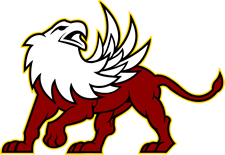 Topic/Objective:  UNIT CONVERSIONSName:Topic/Objective:  UNIT CONVERSIONSClass/Period:Topic/Objective:  UNIT CONVERSIONSDate:Essential Question:     Essential Question:     Essential Question:     Questions:Notes:Notes:Summary:Summary:Summary: